Onsdagen den 30 september 2015 träning 17:15 till 18:30 (75 min)Samling (5 min)Spela tillsammans (10 min)Spelarna delas upp 2 och 2 och sedan delar vi upp dem på två sidor, parvis.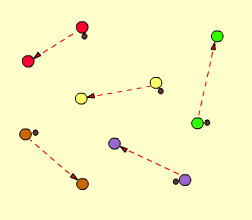 Spela inom en badmintonruta eller inne i målgården.Övningen går ut på att passa bollen till lagkamraten. 
Medspelarna ska, utöver att ta emot passning försöka stjäla eller stöta bort bollen från de andra lagen. 3-stegsregeln och 3-sekundersregeln gäller	VATTENStationer 3 x 10 min (30 min)
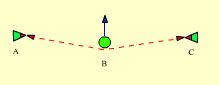 Hoppa över bollen med särade ben Skott på målHäng upp ringar i kryssen och låt barnen skjuta 10 skott från vänster 9 och 10 skott från höger nio. Barnen räknar sina träffar. Hinner vi så kört vi kanten med.GenombrottEn målvakt.Genombrottsövning mellan tvåan och treanTvå koner vid mållinjen där två försvarare skall stå.Ett led vid vänster 9. Bollen passas till tränaren och försvarana skall ut och ta i sin kon. Anfallande nian skall satsa in i luckan och göra mål.Byter försvarare så att alla får prova.VATTENSpel på miniplaner (25 min) 